OPVARMNINGSPROGRAM    -    jf. ’Idræt C Læreplan – 3.1 Læringsmål’FORMÅL:at bibringe eleverne forståelse for betydningen af og lyst til at gennemføre et opvarmningsprogram før en idrætsaktivitetat give eleverne viden om hvad der sker psykisk og  fysiologisk under gennemførelse af opvarmningenat give eleverne grundlag for selv at udforme et hensigtsmæssigt opvarmningsprogramINDHOLD:Simpel dans – 4/4-delstaktpræsentation af et opvarmningsprogram, der indeholder de relevante grundelementerteori vedr. opvarmningøvelser i at arbejde med musik og bevægelsereleverne udformer egne opvarmningsprogrammer med tilhørende musikeleverne præsenterer deres opvarmningsprogram METODE: forevisning af opvarmningsprogram, som eleverne samtidig følger og gennemførergennemgang af teoretisk stofgruppearbejde i forbindelse med øvelser og udformning af selvstændigt opvarmningsprogramMATERIALER:kopiark vedr. opvarmning og/eller fx: ”C – det er idræt”:  Arbejdsfysiologi og opvarmning   s. ?mobiltelefoner  (musik, evt. tidtagning m.v.)evt. bolde, sjippetove m.v.musikanlægEVALUERING:eleverne fremviser programmet og instruerer herunder de øvrige elever på holdet i at gennemføre dettefælles evalueringevt. gentagelse af programMODUL 1Simpel dans (kalattuut eller Calella (bilag)) med fokus på bevidstgørelse om at tælle takter og at føle og følge disse kropsligtOpvarmningsprogram efter de grundlæggende principper og med forholdsvis simple øvelser, så alle kan være med (ex: bilag)Kort gennemgang – med udgangspunkt i den netop gennemførte opvarmning - af de grundlæggende principper for opbygning af  programmet: gang, hop, løb, sving, styrkeprægede øvelser, evt. udspænding og tilhørende musik.Opdeling i grupper på 4-5 elever:Der spilles musik Grupperne finder på 2 øvelser, der passer til musikken og indøver disseHver gruppe instruerer resten af holdet i de to øvelserØvelsen gentages flere gange med forskellig musik, så der opbygges et øvelsesregister for hver type opvarmningsbevægelseMODUL 2Alle elever stilles hånd i hånd på en lige linje, uden indbyrdes øjenkontakt. Læreren tager tid på, hvor lang tid, det tager at sende et håndtryk hen gennem elevrækken – ingen forklaring til eleverne om hensigt Opvarmningsprogram fra modul 1 gentages – fokus på korrekt udførelse af de enkelte øvelserUmiddelbart efter gentages håndtryksøvelsen og eleverne får forklaring: efter gennemført opvarmning er reaktionshastigheden øget, hvilket vises ved at tiden for håndtryksforløb er kortere efter opvarmningen end førTeori vedrørende opvarmning gennemgås ud fra kopiark og/eller fx: ”C – det er idræt”:  Arbejdsfysiologi og opvarmningTeori vedrørende tælling af takter og brug af musik til opv.øvelser gennemgåes (https://systime.dk/fileadmin/indhold/SupplerendeMaterialer/Idraet_-_teori_og_traening/2_Almen_fysiologi/opvarmni.htm ) - takttælling øves Eleverne inddeles i 3-mandsgrupper, som får som opgave at udarbejde et opvarmningsprogram – opgaveark udleveres (bilag)MODUL 3Samme opvarmningsprogram som i modul 1 og 2 – stadig fokus på korrekt udførelseDen gruppe, der skal vise og instruere holdet i deres program i modul 4, får mulighed for at færdiggøre/finpudse deres program – resten af holdet indleder et nyt uv-forløbMODUL 4Første opvarmningshold står for opvarmning af holdetGruppen og holdet evaluerer programmetNæste gruppe færdiggør/finpudser deres program, mens resten af holdet går videre med det uvforløb, der startede i modul 3MODUL 5Opvarmningsgruppe nr. 2 står for opvarmningGruppen og holdet evaluerer programmetNæste gruppe færdiggør/finpudser deres program, mens resten af holdet går videre med det uvforløb, der startede i modul 4Osv. 					                  Else Sloth NielsenOPVARMNING               –  simpel ’skabelon’ til opvarmningsprogram - forevist  af                    læreren  som eksempel:Gang + hop (rækker frem og tilbage i sal/på tværs i hal):  gang (1-8) – hop (1-8) (arme op/ned; h. arm op –  v. ned/modsat; hop,hop + bredst. + arme; twist-	hop)	http://www.youtube.com/watch?v=YaQj5s_3WCQ&feature=related  The Beat: Nice to talk toSving (gruppen på den ene langside i sal/på tværs i hal):  frem/tilbage  + rundt (sagitalt); til siderne, ind foran + rundt (frontalt plan); fejesving +  baglæns rundt ; armtræk til siderne (bøjede/strakte ;  sidebøjninger + rundsvinghttp://www.youtube.com/watch?v=CwMs6IGDmMo          			                   Marie Key - Se Nu HerhenLøb (rundt i sal):  alm løb ; krydsløb x 2 : høje knæ ; ’hælespark’ ; baglænshttp://www.youtube.com/watch?v=BX0Bhga_2vs&feature=fvsr 				      DIRE STRAITS - Sultans Of SwingStyrke 	(kreds i sal):  bugøv ; rygøv ; armstrækninger; benløftninger, liggende                        på siden (h + v) ;http://www.youtube.com/watch?v=DksSPZTZES0  		                   Justin Timberlake – Cry Me A RiverStigningsløb  - uden musik(Sep. 13 – ESN)Opvarmning – hvorfor? – hvordan? – hvad sker?Sådan kan opvarmning defineres "I idrætssammenhæng er opvarmning de øvelser og aktiviteter, der går forud for en bestemt aktivitet. Formålet med opvarmning er at gøre kroppen fysisk og psykisk parat.øge præstationsevnenvære skadeforebyggendeindstille sig mentalt"Citat fra 'Idræt C - teori i praksis' af Claus Estrup, Jette
Engelbreth Holm, Ellen Sig og Jan Kahr Sørensen. iBog. Systime, 2010.Hvad sker der i kroppen under opvarmning?"Kredsløbet omstiller sig fra hvile til arbejde, så blodet (og dermed ilten) kommer ud til de arbejdende muskler. (pulsen stiger (red. esn))Åndedrættet bliver dybere og hurtigere.Muskeltemperaturen stiger og når i løbet af 10-15 minutter en stabil temperatur omkring 38-39 °C. De kemiske processer i kroppen forløber hurtigere ved højere temperatur.Gnidningsmodstanden i muskler, led og bindevæv nedsættes.Nervesystemet påvirkes, så nerveimpulserne forløber hurtigere, og samspillet mellem muskler og hjerne bliver bedre. At legemstemperaturen stiger ved fysisk arbejde skyldes, at musklerne kun er i stand til at udnytte 20-25 % af energien til arbejde – resten omsættes til varme."Citat fra 'Idræt C - teori i praksis' af Claus Estrup, Jette
Engelbreth Holm, Ellen Sig og Jan Kahr Sørensen. iBog. Systime, 2010.Hvordan  sammensættes et opvarmningsprogram?Følgende principper bør følges:1. Varighed af programmet – 12 - 15 minutter så du kan opnå en passende    temperaturstigning i musklerne.2. Start med lette øvelser, (gang, småhop, let løb, løb ….) derefter øvelser med stigende intensitet     gennem programmet. 3. Alle store muskelgrupper skal arbejdes igennem (styrkeprægede øvelser). Vælg en rækkefølge af       øvelserne, så der skiftes mellem muskelgrupperne4. Alle store led skal arbejdes igennem. (sving, helhedsøvelser)6. Hold kun ganske korte pauser i programmet til evt. forklaringer - brug ”følg-mig princippet”.Find inspiration her:  http://www.emu.dk/modul/opvarmning-konkret-undervisningsmateriale(Okt 14 – esn)1g – OPVARMNINGPå baggrund af gennemgang af dokumentet ’Opvarmning – hvorfor – hvordan – hvad sker?’; præsentation af opvarmningsprogram, øvelser i at tælle musiktakter, samt gruppeøvelser i at koordinere musik og bevægelser skal I i tremandsgrupper udforme et musik-opvarmningsprogram, som I skal kunne formidle til jeres klassekammerater. Dvs. I skal finde frem til en række opvarmningsøvelser samt musik, der passer til disse, I skal indøve øvelserne, så I følger musikkens rytme og udfører dem ens, på en måde, så jeres kammerater kan udføre de samme øvelser, som I viser dem (’go-go-metoden’: I viser – de andre følger) OPVARMNINGSPROGRAM  (max. 15 min):HUSK:START med hurtig gang, let løb og/eller lette hop   -  2-3 minDEREFTER (valgfri rækkefølge):sving – alle større led skal i funktion 2-3 minstyrkeprægede  øvelser – alle store muskelgrupper (mave, ryg, arme, ben) 2-3 min	EVT. enkelte udspændingsøvelser for de muskelgrupper, der har været brugt i det foregående (max.  2 min)AFSLUTNING: pulsen op ved energisk løb og/eller hop Find musik her: https://www.idraetsmusik.dk/ og  efterprøv samme sted jeres musiknumres anvendelighed i forbindelse med de forskellige dele af jeres opvarmningsprogram (løb, hop, sving etc.) – beats pr.  minute( (bpm): Gruppe 1 står for opvarmning i uge ---Gruppe 2  -       -               -            i uge ---osv. (Okt. 14 – esn) 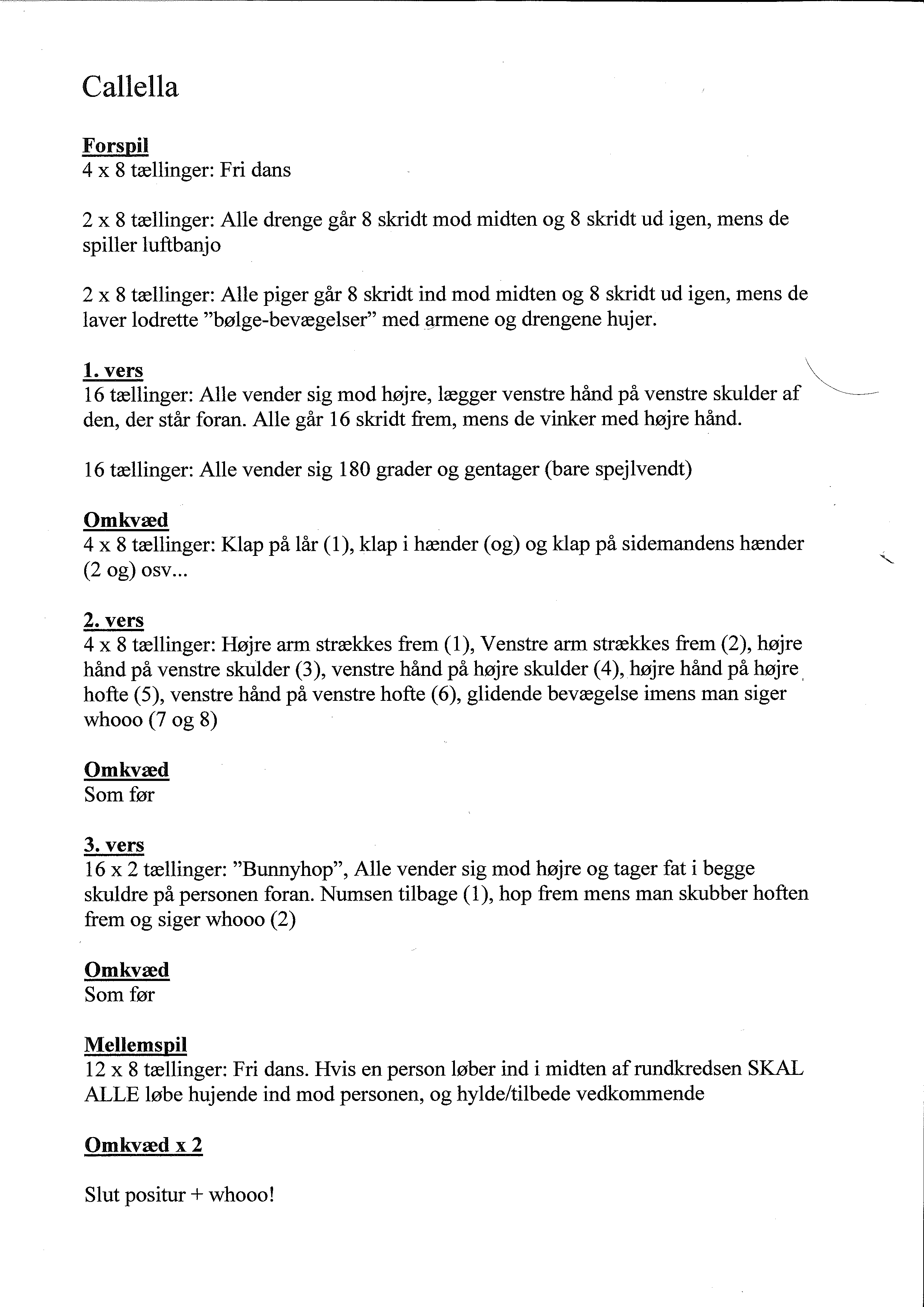 Musik: Nice Little Penguins - I am flying  https://www.youtube.com/watch?v=re7lKnB9KxQ NB: I denne udgave (eneste, der er tilgængelig på nettet) er der ingen forspil eller mellemspil